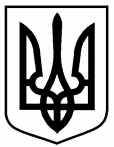 РОЗПОРЯДЖЕННЯМІСЬКОГО ГОЛОВИм. Сумивід 20.10.2016   № 316-РВідповідно до Закону України «Про захист інформації в інформаційно-телекомунікаційних системах», НД ТЗІ 3.7-003-05 та НД ТЗІ 1.6-005-2013, у зв’язку із модернізацією комплексної системи захисту інформації (далі – КСЗІ) автоматизованої системи Державного земельного кадастру (далі – АС ДЗК),:1.Створити комісію для проведення робіт з розгортання, попередніх випробувань та дослідної експлуатації КСЗІ типового робочого місця стороннього користувача АС ДЗК (далі – ТРМ СК) у складі:2. Голові комісії забезпечити проведення робіт з:2.1.  розгортання ТРМ СК в термін з 19.10. 2016 по 20.10.2016;2.2. проведення попередніх випробувань КСЗІ ТРМ СК в термін з 20.10.2016 по 25.10.2016;2.3. проведення дослідної експлуатації КСЗІ ТРМ СК в термін з 25.10.2016 по 31.10.2016;3. Голові комісії за результатами проведених робіт забезпечити оформлення та подання на затвердження до державного підприємства «Центр державного земельного кадастру»:3.1. протоколу попередніх випробувань КСЗІ ТРМ СК у термін до 26.10.2016;3.2.  акту про приймання у дослідну експлуатацію КСЗІ ТРМ СК у термін до 01.11.2016;3.3. акту завершення дослідної експлуатації КСЗІ ТРМ СК у термін до 02.11.2016;4. Контроль за виконанням даного розпорядження покласти на першого заступника міського голови Войтенка В.В.Міський голова                                                                         О.М. ЛисенкоКолодка В.О. 700-085Розіслати: членам комісіїПро проведення розгортання, попередніх випробувань та дослідної експлуатації КСЗІ ТРМ СК АС ДЗК в управлінні «Центр надання адміністративних послуг у м. Суми» Сумської міської радиКолодка 
Володимир Олексійович-заступник начальника управління «Центр надання адміністративних послуг у м. Суми» Сумської міської ради – голова комісіїЧлени комісії:Члени комісії:Члени комісії:Лобода 
Юрій Олександрович-начальник відділу з питань подання документів по державній реєстрації управління «Центр надання адміністративних послуг у м. Суми»Веселов
Ігор Павлович-адміністратор управління «Центр надання адміністративних послуг у м. Суми»